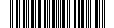 УТВЕРЖДАЮ ПРЕДСЕДАТЕЛЬ КОМИССИИЗАКЛЮЧЕНИЕо возможности открытого опубликованияЭкспертная комиссия в составе рабочей группы экспертов: декана факультета/института А.А. Татевосяна, начальника ОМО, рассмотрела и провела экспертизу материалов:Птицын Дмитрий Вячеславович, Птицына Елена Витальевна, Кувалдин Александр Борисович, ВЛИЯНИЕ РЕЖИМОВ РАБОТЫ СВЕТЛЫХ ИЗЛУЧАТЕЛЕЙ НА ОПТИЧЕСКИЕ ХАРАКТЕРИСТИКИ ОБРАБАТЫВАЕМЫХ ПОВЕРХНОСТЕЙ / THE EFFECT OF LIGHT EMITTERS OPERATING MODES ON THE OPTICAL CHARACTERISTICS OF THE TREATED SURFACES(Ф.И.О. авторов, доля участия каждого автора, подразделение, наименование материалов, подлежащих экспертизе)на предмет отсутствия/наличия в них сведений, составляющих государственную тайну, материалов и информации, подлежащих экспортному контролю и возможности/невозможности их открытого опубликования.Руководствуясь Законом Российской Федерации «О государственной тайне», Перечнем сведений, отнесенных к государственной тайне, утвержденным Указом Президента Российской Федерации от 
30 ноября . № 1203, Перечнем сведений, подлежащих засекречиванию, Министерства образования и науки Российской Федерации, утвержденным приказом Минобрнауки России от 10.11.2014 г. № 36с, а также Указами Президента Российской Федерации от 20.08.2007 г. № 1083, от 17.12.2011 г. № 1661, от 14.01.2003 г. №36, от 08.08.2001 г. № 1005, от 14.02.1996 г. № 202, от 28.08.2001 г. №1082, регулирующих отношения в области экспортного контроля, комиссия установила:1. Сведения, содержащиеся в рассматриваемых материалах, находятся в компетенции Федеральное государственное бюджетное образовательное учреждение высшего образования «Омский государственный технический университет» (ОмГТУ) (наименование государственного органа или организации, проводящего экспертизу)2. Сведения, содержащиеся в рассматриваемых материалах, не подпадают под действие Перечня сведений, составляющих государственную тайну (ст. 5 Закона Российской Федерации 
«О государственной тайне»), не относятся к Перечню сведений, отнесенных к государственной тайне, утвержденному Указом Президента Российской Федерации от 30 ноября . № 1203, Перечень сведений, подлежащих засекречиванию, Министерства образования и науки Российской Федерации, утвержденного приказом Минобрнауки России от 10.11.2014 г. № 36с, а также Указов Президента Российской Федерации от 20.08.2007 г. № 1083, от 17.12.2011 г. № 1661, от 14.01.2003 г. № 36, от 08.08.2001 г. № 1005, от 14.02.1996 г. № 202, от 28.08.2001 г. № 1082, регулирующих отношения в области экспортного контроля, не подлежат засекречиванию и экспортному контролю, не содержат секретов производства, и данные материалы могут быть открыто опубликованы/представлены 
в XIX Международная научно-практическая конференция "ЭНЕРГО- И РЕСУРСОСБЕРЕЖЕНИЕ - XXI ВЕК " (МНПК-2021)(название журнала, сборника статей, конференции и т.д., куда представляются материалы)Визы согласования:Птицын Д.В. (ассистент /0b) Кафедра "Теоретическая и общая электротехника" Согласовано 05.10.2021 16:09:35Птицына Е.В. (профессор /c0) Кафедра "Теоретическая и общая электротехника" Согласовано 05.10.2021 16:35:08Примечание: Для сотрудников военной кафедры, учебного военного центра при  подготовке материалов на военную тематику обязательна ссылка на Перечень сведений Вооруженных Сил Российской Федерации, подлежащих засекречиванию, утвержденный приказом МО РФ от 24.06.2013 г. № 046.ДОКУМЕНТ ПОДПИСАН ЭЛЕКТРОННОЙ ПОДПИСЬЮСВЕДЕНИЯ О СЕРТИФИКАТЕ ЭПСертификат: iMD9fp9Xs1w2ybxeQ6/v5GqpSYY=Владелец: Фефелов Василий ФедоровичДействителен до: 01.12.2021